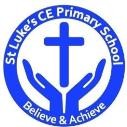 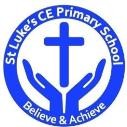 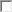 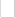 Discrete Learning SubjectsMain Learning Focus in English:Range: Narrative poem and non-chronological reportReadingMaintain positive attitudes to reading and an understanding of what they read by:continuing to read and discuss an increasingly wide range of fiction, poetry, plays, non-fiction and reference books or textbooks.identifying and discussing themes and conventions in and across a wide range of writingdrawing inferences such as inferring characters’ feelings, thoughts and motives from their actions, and justifying inferences with evidence.summarising the main ideas drawn from more than 1 paragraph, identifying key details that support the main ideasWritingselecting appropriate grammar and vocabulary, understanding how such choices can change and enhance meaningIn poetry, using a range of techniques to add descriptionUsing the correct techniques to make writing informativeProposing changes to vocabulary, grammar and punctuation to enhance effects and clarify meaningGrammar and PunctuationVerbsModal verbsAdverbsPronounsRelative pronounsDeterminersSpellingHomophonesUnstressed vowels and consonantsWords with silent lettersWords from other countriesHandwritingwrite legibly, fluently and with increasing speedMain Learning Focus in Mathematics:Children will learn to:Unit 12: Decimalssolve problems involving number up to three decimal placesread, write, order and compare numbers with up to three decimal placesrecognise and use thousandths and relate them to tenths, hundredths and decimal equivalentsUnit 13: Properties of shapeknow angles are measured in degrees: estimate and compare acute, obtuse and reflex anglesdraw given angles, and measure them in degrees (°)angles at a point on a straight line and 1/2 a turn (total 180°)angles at a point and one whole turn (total 360°)use the properties of rectangles to deduce related facts and find missing lengths and anglesMain Learning Focus in Science:Humans and Animals over timeWhat is the theory of evolution?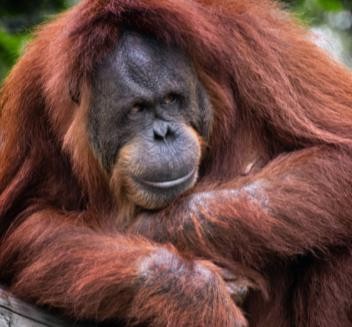 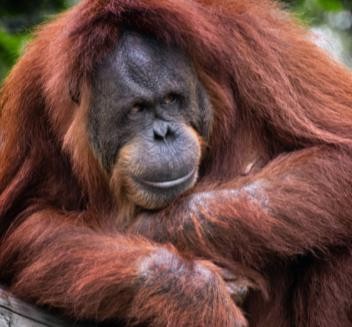 How do fossils provide evidence for evolution?How have different animal kingdoms developed over time?Which types of organism have lived over each era of time?What impact have homo sapiens had on the organisms over time?What is the likely impact of humans on organisms in the future?Main Learning Focus in History: Medieval Monarchs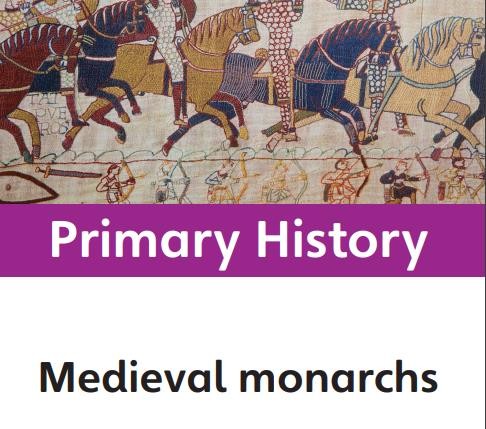 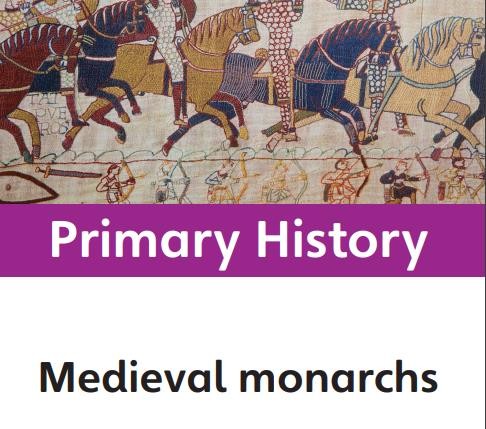 Why was there a succession crisis in 1066? Who was responsible for the death of Thomas Becket?Which king was worse, John or Richard? What makes a great medieval monarch?How did power change during the medieval period?Main Learning Focus in Computing:Databases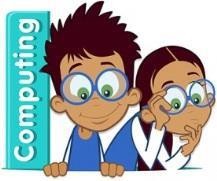 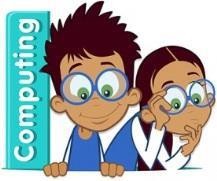 Main Learning Focus in Religious Education:What does it mean to be a Muslim in Britain today?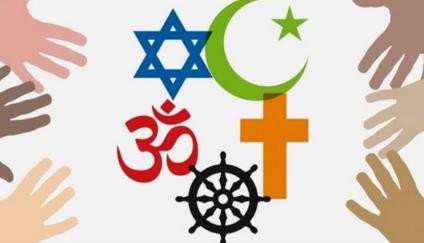 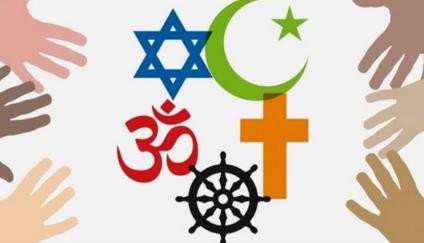    This unit enables pupils to learn in depth from different religious and spiritual ways of life about being a follower of the Muslim religion. Pupils explore the five pillars of Islam and the importance of these to Muslim believers. Pupils will gain a greater understanding of Islam and what we can learn from its beliefs, values and ideas. This investigation provides an opportunity to learn about the Qur’an.Main Learning Focus in French:Les Jeux OlympiquesKnow key facts from the history of the Olympics and from the modern games in French.Remember at least three of the nouns for the ten sports from memory, including their correct spelling.Conjugate the JE form of the verb FAIRE. Use this to say that I play a sport in French.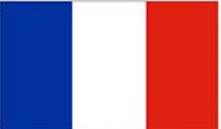 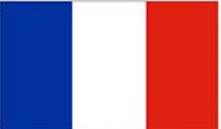 Main Learning Focus in Art:Craft and Design – ArchitectureSketch a house from first-hand or second-hand observation.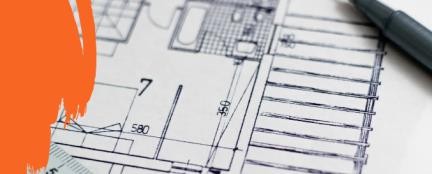 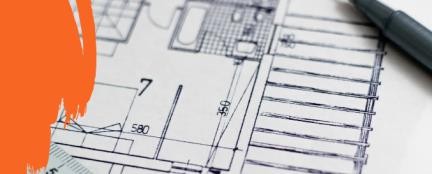 Use basic shapes to place key features and form the composition, measuring to work out proportions.Notice small details to incorporate into the drawing by observing.Select a section of their drawing that creates an interesting composition, with a variety of patterns, lines and texture.Follow steps to create a print with clear lines, with some smudging.Purposefully evaluate their work, demonstrating what went well and what could be improved.Create a building design based on a theme or set purpose.Draw a plan view or front elevation of their building, annotating the key features.Discuss Hundertwasser’s work and recognise his style.Create a factual presentation about Hundertwasser in a visually pleasing way.Show understanding of what a monument is for by designing a monument that symbolises a person or event.Describe their monument and explain their choices.Give constructive feedback to others about their monument designsMain Learning Focus in PE:DanceCricketMain Learning Focus in PSHE:Managing difficult feelings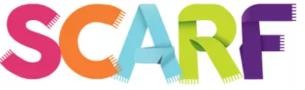 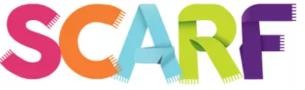 Managing change